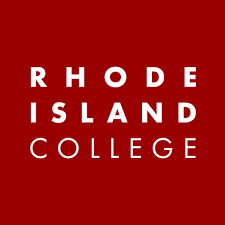 graduate COMMITTEE 
curriculum PROPOSAL FORMA. Cover page	 (rover over text for more instructions- please delete red instructions)B. NEW OR REVISED COURSESD. SignaturesD.1. Approvals:   Required from department chairs, program directors, and deans from the academic unit originating the proposal.  D.2. Acknowledgements: Required from all departments (and corresponding dean) impacted by the proposal. Signature does not indicate approval.  Concerns should be brought to the attention of the graduate committee chair for discussion.A.1. Course or programCourse: TESL 600 ESL Program SupervisionCourse: TESL 600 ESL Program SupervisionCourse: TESL 600 ESL Program SupervisionCourse: TESL 600 ESL Program SupervisionCourse: TESL 600 ESL Program SupervisionAcademic UnitSchool of Education School of Education School of Education School of Education School of Education A.2. Proposal typeCourse:  revisionCourse:  revisionCourse:  revisionCourse:  revisionCourse:  revisionA.3. OriginatorRachel ToncelliRachel ToncelliHome departmentHome departmentEducational StudiesEducational StudiesA.4. RationaleAdditional Information for new programsThis proposal requests a change to the name of the TESL 600 course from “ESL Program Supervision” to “ESOL Program Supervision.” The shift from ESL, or English as a Second Language, to ESOL, or English to Speakers of Other Languages, reflects an important shift towards asset-based language in the TESOL field. Furthermore, this course title change realigns the course with the language of the RIDE certification that candidates are prepared for which was recently changed from “ESL Specialist/Consultant” to “ESOL Specialist/Consultant.”This proposal requests a change to the name of the TESL 600 course from “ESL Program Supervision” to “ESOL Program Supervision.” The shift from ESL, or English as a Second Language, to ESOL, or English to Speakers of Other Languages, reflects an important shift towards asset-based language in the TESOL field. Furthermore, this course title change realigns the course with the language of the RIDE certification that candidates are prepared for which was recently changed from “ESL Specialist/Consultant” to “ESOL Specialist/Consultant.”This proposal requests a change to the name of the TESL 600 course from “ESL Program Supervision” to “ESOL Program Supervision.” The shift from ESL, or English as a Second Language, to ESOL, or English to Speakers of Other Languages, reflects an important shift towards asset-based language in the TESOL field. Furthermore, this course title change realigns the course with the language of the RIDE certification that candidates are prepared for which was recently changed from “ESL Specialist/Consultant” to “ESOL Specialist/Consultant.”This proposal requests a change to the name of the TESL 600 course from “ESL Program Supervision” to “ESOL Program Supervision.” The shift from ESL, or English as a Second Language, to ESOL, or English to Speakers of Other Languages, reflects an important shift towards asset-based language in the TESOL field. Furthermore, this course title change realigns the course with the language of the RIDE certification that candidates are prepared for which was recently changed from “ESL Specialist/Consultant” to “ESOL Specialist/Consultant.”This proposal requests a change to the name of the TESL 600 course from “ESL Program Supervision” to “ESOL Program Supervision.” The shift from ESL, or English as a Second Language, to ESOL, or English to Speakers of Other Languages, reflects an important shift towards asset-based language in the TESOL field. Furthermore, this course title change realigns the course with the language of the RIDE certification that candidates are prepared for which was recently changed from “ESL Specialist/Consultant” to “ESOL Specialist/Consultant.”This proposal requests a change to the name of the TESL 600 course from “ESL Program Supervision” to “ESOL Program Supervision.” The shift from ESL, or English as a Second Language, to ESOL, or English to Speakers of Other Languages, reflects an important shift towards asset-based language in the TESOL field. Furthermore, this course title change realigns the course with the language of the RIDE certification that candidates are prepared for which was recently changed from “ESL Specialist/Consultant” to “ESOL Specialist/Consultant.”A.5. Student impactPositive student impact is anticipated through streamlined language between RIC and RIDE.Positive student impact is anticipated through streamlined language between RIC and RIDE.Positive student impact is anticipated through streamlined language between RIC and RIDE.Positive student impact is anticipated through streamlined language between RIC and RIDE.Positive student impact is anticipated through streamlined language between RIC and RIDE.Positive student impact is anticipated through streamlined language between RIC and RIDE.A.6. Impact on other programsNo impacts on other programs are anticipated.No impacts on other programs are anticipated.No impacts on other programs are anticipated.No impacts on other programs are anticipated.No impacts on other programs are anticipated.No impacts on other programs are anticipated.A.7. Resource impactFaculty PT & FT: No additional faculty will be needed.No additional faculty will be needed.No additional faculty will be needed.No additional faculty will be needed.No additional faculty will be needed.A.7. Resource impactLibrary:No additional library resources will be needed No additional library resources will be needed No additional library resources will be needed No additional library resources will be needed No additional library resources will be needed A.7. Resource impactTechnologyNo additional technological resources will be neededNo additional technological resources will be neededNo additional technological resources will be neededNo additional technological resources will be neededNo additional technological resources will be neededA.7. Resource impactFacilities:No additional facilities will be neededNo additional facilities will be neededNo additional facilities will be neededNo additional facilities will be neededNo additional facilities will be neededA.8. Semester effectiveFall 2023A.9. Rationale if sooner than next FallA.9. Rationale if sooner than next FallA.10 Changes to the websiteNone required. None required. None required. None required. None required. None required. Old (for revisions only)ONLY include information that is being revised, otherwise leave blankNewExamples are provided within some of the boxes for guidance, delete just the examples that do not apply.B.1. Course prefix and number TESL 600TESL 600B.2. Cross listing number if anyB.3. Course title ESL Program SupervisionESOL Program SupervisionB.4. Course description ESL program supervision, coaching and curriculum design are explored in weekly seminars as well as field experiences. This post-graduate course partially fulfills the requirements for the ESL Specialist/ Consultant certification.ESOL program supervision, coaching and curriculum design are explored in weekly seminars as well as field experiences. This post-graduate course partially fulfills the requirements for the ESOL Specialist/ Consultant certification.B.5. Prerequisite(s)Prerequisite: Graduate degree in TESOL, Bilingual Education, or related field. Minimum of three years’ experience teaching emergent bilingual students. ESL Certification required.Prerequisite: Graduate degree in TESOL, Bilingual Education, or related field. Minimum of three years’ experience teaching emergent bilingual students. ESOL Certification required.B.6. OfferedB.7. Contact hours B.8. Credit hoursB.9. Justify differences if anyB.10. Grading system B.11. Instructional methodsB.11.a  Delivery MethodB.12.CategoriesB.13. How will student performance be evaluated?B.14. Redundancy with, existing coursesB. 15. Other changes, if anyNamePosition/affiliationSignatureDateSarah HessonProgram Director of 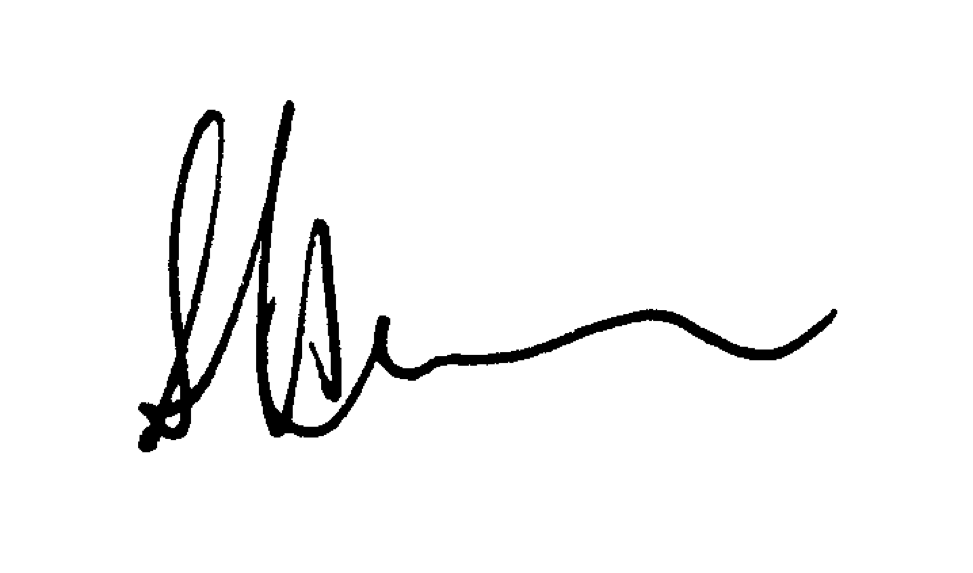 3/4/22Lesley BogadChair of Educational StudiesLesley Bogad (signature approval via email)3/23/22Jeannine Dingus-EasonDean of FSEHDJeannine Dingus-Eason (signature approval via email)3/23/22NamePosition/affiliationSignatureDate